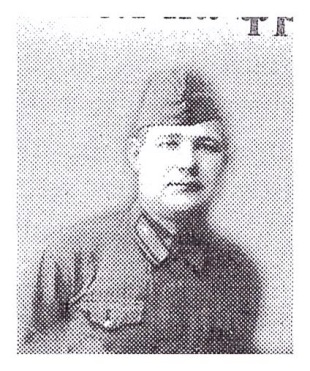 РегионБРЯНСКИЙНаселенный пункт п.КлетняФамилия, имя, отчество солдатаНовожеев Яков АнтоновичЗваниеБоевой путьБыл призван в Красную армию в 1939 году и отправлен учится в школу младших авиационных специалистов в г. Воронеж. Стал стрелком –радистом.Служил в 40-ом авиационном полку разведчиков ГККА, летал на самолете СБ -3. На Западном фронте Московской области. Обороняли город Москву.Северо-Кавказский фронт. Служил в 420-м дальнебомбардировочном полку в г. Ростов-на-Дону.1943 год – Калининский и Велико-Лукский фронты. Воевал в пехоте автоматчиком, был командиром политчасти № 01188, затем в стрелковом полку 1-й роты, где был тяжело ранен и попал в эвакогоспиталь в Удмуртии, где лечился до декабря 1943 года, после чего ему выдали освобождение от воинской обязанности.НаградыМедаль «За отвагу»ВоспоминанияС 1941-го по 1942 год во время службы на Северо-Кавказском фронте в качестве стрелка радиста сбил один самолет, за что получил награду – медаль «За отвагу».ОтправительМежпоселенческая центральная библиотека Клетнянского районаКонтактная информация 8 (48338) - 9-10-56